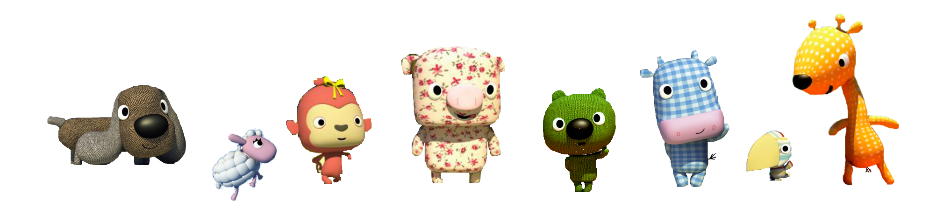  Żłobek Gminny w BożnowieBożnów 69a68 – 100 ŻagańTel. 68-377-26-74Adres e-mail: zlobek.gminazagan@op.pl--------------------------------------------------------------------------------------------------------------------------------------Załącznik nr 1WNIOSEK O PRZYJĘCIE DZIECKADO  ŻŁOBKA GMINNEGO W BOŻNOWIEDane osobowe dziecka Imię i nazwisko dziecka ………………………………………………………………………….……..………Data i miejsce urodzenia ………………………………………………………………………….…..……….Numer Pesel …………………………………………………………………………………………..…….………Adres zamieszkania ……………………………………………………………………………………….………Adres zameldowania ……………………………………………………………………………….……………Godziny pobytu dziecka w żłobku: od godz. ………………….  do godz. ………….…………..Dane rodziców/ opiekunów Dane dotyczące dziecka (proszę zaznaczyć odpowiedź TAK lub NIE)11. Ulubione potrawy dziecka: ……………………………………………………………………………………………………………………………………….……….12. Czego dziecko nie lubi jeść? ……………………………………………………………………………………………………………………………………………....13. Czy dziecko jest na coś uczulone? Jeśli tak to na co i jakie są zalecenia lekarskie?………………………………………………………………………………………………………………………………………………………………………………………………………………………………………………………………………………………………………………………………………………………………………………………………………………………………………………………………………………………………………………………………………………………………………………………………14. Ulubione zajęcia/zabawy dziecka?………………………………………………………………………………………………………………………………………………………………………………………………………………………………………………………………………………………………………………………………………………………………………………………………………………………………………………………………………………………………………………………………………………………………………………………………15. Czego dziecko nie lubi robić?………………………………………………………………………………………………………………………………………………………………………………………………………………………………………………………………………………………………………………………………………………………………………………………………………………………………………………………………………………………………………………………………………………………………………………………………16. W jaki sposób najlepiej rozweselić Państwa dziecko,  w sytuacji kiedy będzie tęsknić lub będzie smutne? (np. smoczek, ulubiona zabawka, przytulanka, inne)………………………………………………………………………………………………………………………………………………………………………………………………………………………………………………………………………………………………………………………………………………………………………………………………………………………………………………………………….…………………………………………………………………………………………………………………………..17. Czy dziecko potrafi w sposób zrozumiały porozumieć się z otoczeniem? ………………………………………………………………………………………………………………………………………………………………………………………………………………………………………………………………………………………………18. Czy są sytuacje lub rzeczy, których dziecko się boi? Jeśli tak to jakich i w jakich sytuacjach?………………………………………………………………………………………………………………………………………………………………………………………………………………………………………………………………………………………………………………………………………………………………………………………………………………………………………………19. Pozostałe istotne informacje o dziecku:………………………………………………………………………………………………………………………………………………………………………………………………………………………………………………………………………………………………………………………………………………………………………………………………………………………………………………………………………………………………………………………………………………………………………………………………………………………………………………………………………………………………………………………………………………………………………………………………………………………………………………………………………………………………………………………………………………………………………………………………………………………………………………20. Jakie są Państwa oczekiwania w stosunku do żłobka?………………………………………………………………………………………………………………………………………………………………………………………………………………………………………………………………………………………………………………………………………………………………………………………………………………………………………………………………………………………………………………………………………………………………………………………………Osoby upoważnione do odbioru dziecka ze żłobkaDo wniosku dołączam następujące dokumenty:……………………………………………………………………………………………………………………………..………………………………………………………………………………………………………………………………………………….……………….………………………………………………………………………………………………………………………………….…………….………………………………………………………………………………………………………………………………………………..………………………………………………………………………………………………………………………………………………..……………………………………………………	………………………………………………………              Miejscowość, data                                                                                           Podpisy rodziców/opiekunów………………………………………Data wpływu  wniosku  Oświadczam/y iż dane w niniejszym wniosku  są zgodne ze stanem faktycznym i jestem/śmy świadom(a)/i odpowiedzialności karnej za zeznanie nieprawdy lub zatajenie prawdy.…………………………………………………………………………….                                                                                                                                        Data i podpis rodziców/opiekunów      Wyrażam zgodę na udział mojego dziecka w wycieczkach (w tym autokarowych), spacerach poza terenem żłobka  organizowanych przez placówkę oraz w imprezach okolicznościowych.	…………………………………………………………………………….                                                                                                                                        Data i podpis rodziców/opiekunów     Oświadczam/y że dziecko będzie korzystać z opieki żłobka w danym roku szkolnym i zobowiązuję/my się do regularnego ponoszenia kosztów żywienia oraz kosztów pobytu dziecka w żłobku zgodnie z aktualnymi regulacjami obowiązującymi w tej sprawie.		…………………………………………………………………………….                                                                                                                                        Data i podpis rodziców/opiekunów    Wyrażam/y zgodę na zbieranie, przetwarzanie i wykorzystywanie w celach związanych z przyjęciem i pobytem w żłobku naszego dziecka, danych osobowych naszych i dziecka oraz upoważnionych do odbioru dziecka osób, przez Dyrektora Żłobka zgodnie z ustawą z dnia 29 sierpnia 1997 r. o ochronie danych osobowych [Dz. U. Nr 133, poz 833 z późn. zm.]. Zostałem/am pouczony/a o prawie wglądu do moich/naszych danych oraz zmianie tych danych. Oświadczam/y, że wyrażam/my zgodę na przetwarzanie danych osobowych podanych we wniosku.	…………………………………………………………………………….                                                                                                                                        Data i podpis rodziców/opiekunów     Oświadczam, iż zapoznałem się z regulaminem organizacyjnym i statutem Żłobka Gminnego w Bożnowie. Przeczytałem/am, zrozumiałem/am i akceptuje jego warunki i postanowienia.		…………………………………………………………………………….                                                                                                                                        Data i podpis rodziców/opiekunów     Wyrażam zgodę na fotografowanie mojego dziecka (bez podawania imienia i nazwiska) i wykorzystywanie jego wizerunku w celach promocyjnych, (na facebooku, do prasy, konkursy, itp.)		…………………………………………………………………………….                                                                                                                                        Data i podpis rodziców/opiekunówZobowiązuję się do:• Przestrzegania postanowień statutu i regulaminu żłobka. • Regularnego uiszczania wymaganych opłat w wyznaczonym terminie. • Uczestniczenia w zebraniach rodziców. • Przyprowadzania i odbierania dziecka ze żłobka  osobiście lub przez osobę upoważnioną powyżej, zapewniającą bezpieczeństwo dziecku. • Zobowiązuję się do niezwłocznego informowania żłobka o zmianach danych osobowych oraz teleadresowych. • Zobowiązuję się do informowania żłobka o nieobecnościach dziecka oraz o chorobach zakaźnych i wirusowych. • Zobowiązuję się do pisemnego poinformowania żłobka o rezygnacji z miejsca w żłobku. 	…………………………………………………………………………….                                                                                                                                        Data i podpis rodziców/opiekunówZałącznik nr 2 ………………………………………………..                Imię i nazwisko wnioskodawcy ………………………………………………..                       Adres zamieszkania …………………………………………………	 Oświadczenie   Oświadczam, że dziecko …………………………………………………………….. ubiegające się o przyjęcie                                                                                                  Imię i nazwisko dziecka do  Żłobka Gminnego w Bożnowie jest członkiem rodziny wielodzietnej.Jestem świadoma/y odpowiedzialności karnej za złożenie fałszywego oświadczenia .	…………………………………………..                                                                                                                                                               Data i podpis rodzica/opiekunaWielodzietność rodziny oznacza rodzinę wychowującą troje i więcej dzieci.  Zgodnie z art. 233 § 1 Kodeksu karnego (t.j. Dz. U. 2020 poz. 1444 ze zm.) – kto, składając zeznanie mające służyć za dowód w postępowaniu sądowym lub innym postępowaniu prowadzonym na podstawie ustawy, zezna nieprawdę lub zataja prawdę, podlega karze pozbawienia wolności od 6 miesięcy do lat 8Załącznik nr 3………………………………………………..                Imię i nazwisko wnioskodawcy ………………………………………………..                       Adres zamieszkania …………………………………………………	 Oświadczenie   Oświadczam, że samotnie wychowuję córkę/syna ……………………………………………………………….                                                                                                                                                                                  Imię i nazwisko dziecka .Jestem świadoma/y odpowiedzialności karnej za złożenie fałszywego oświadczenia .	…………………………………………..                                                                                                                                                               Data i podpis rodzica/opiekunasamotnie wychowanie dzieckaoznacza wychowanie dziecka przez pannę, kawalera, wdowę, wdowca, osobę pozostającą w separacji prawomocnym wyrokiem sądu , osobę rozwiedzioną, chyba ,że ta osoba wychowuje wspólnie co najmniej jedno dziecko z ojcem (art.20b ust. 2 Ustawy z dn. 6 grudnia 2013 r. o zmianie ustawy o systemie oświaty oraz niektórych innych ustaw………………………………………                    (stempel nagłówkowy)………………………………………                                                                                                                       (miejscowość, data)     ZAŚWIADCZENIE O ZATRUDNIENIUNiniejszym zaświadczam, że Pan/Pani: ………………………………………………………...                                                                       (imię i nazwisko)ur. dnia ……………………, zam. ……………………………………………………………...jest/był(a)* zatrudniony(a) w ………………..………………………………………………….                                                                                                      (nazwa i adres zakładu pracy)……………………………………….. na stanowisku …………………………………………na podstawie umowy: o prace/dzieło/zlecenie*, zawartej w dniu ……...……………..………..na okres próbny/czas określony/czas nieokreślony* od dnia ……………..…………………….do dnia ……………..…………………….., oraz pracuje w godzinach od ……… do ………. .Wyżej wymieniony(a) nie znajduje się/znajduje się* w okresie wypowiedzenia umowy               o prace, który upływa z dniem: ……………………Zakład pracy nie znajduje się w stanie likwidacji ani upadłości.Wystawca zaświadczenia ponosi odpowiedzialność prawna w wypadku podania danychniezgodnych z prawda.…………………………………                                                                                                                                   (stempel funkcyjny i podpis)* niepotrzebne skreślićLp.DaneMatka/opiekunOjciec/opiekun1.Imię i nazwisko2.Data urodzenia3.Numer Pesel4.Adres zamieszkania 5.Adres zameldowania 6.Numer telefonu7.Adres e-mail8.Miejsce zatrudnienia9.Wymiar godzin pracy (od – do)Lp.PytanieOdpowiedź TAKOdpowiedź NIE1.Czy dziecko wychowuje się w rodzinie wielodzietnej?Jeśli tak to ile ma rodzeństwa?………..2.Czy rodzic/opiekun samotnie wychowuje dziecko?3.Czy któreś z rodziców/opiekunów  ma ograniczone prawa?4.Czy dziecko objęte jest zalecanymi szczepieniami?5.Czy dziecko posiada orzeczenie o niepełnosprawności?6.Potrzeby fizjologiczne:6.●samodzielnie zgłasza potrzeby fizjologiczne oraz korzysta z nocnika/toalety6.●z niewielką pomocą opiekuna korzysta z nocnika/toalety6.●nie potrafi jeszcze korzystać z nocnika/toalety7.Samodzielność:7.●potrafi samo się ubierać7.●ubiera się z niewielką pomocą7.●wymaga pomocy przy ubieraniu7.●samo radzi sobie z jedzeniem7.●potrzebuje niewielkiej pomocy przy jedzeniu7.●trzeba je karmić8.Dojrzałość społeczna:8.●czy dziecko przebywało w towarzystwie innych dzieci, rówieśników?8.●czy dziecko przebywało pod opieką osób trzecich (niania, żłobek, babcia, dziadek)?9.Czy dziecko korzysta ze smoczka?10.Czy dziecko pije mleko modyfikowane? Jeśli tak to o jakich porach dnia?…………………………….Lp.Imię i nazwisko osoby upoważnionej Numer i seria dowodu osobistego, numer telefonuPodpis rodziców/opiekunów1.2.3.4.5.